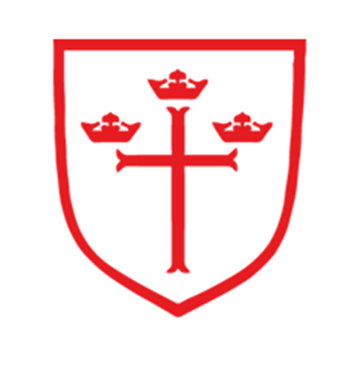 Advice to All Parents - warn and informDear Parents,We have been advised that there has been confirmed cases of COVID-19 within the school.NHS test and trace will be in contact directly with any individuals who are identified as a close contact of the positive case and will provide further advice.With the easing of COVID-19 restrictions, children and young people are now able to enjoy more freedom in their education. Individual positive cases in schools no longer requires the sort of measures that we saw throughout the last academic year. If a child or young person is identified as a close contact, they will be advised to take a PCR test. They will not have to self-isolate unless they have a positive PCR test result.The school remains open, and your child should continue to attend as normal if they remain well. Please be reassured that for most people, coronavirus (COVID-19) will be a mild illness.Please book a PCR test if your child develops-A continuous coughA high temperatureChange in taste or smell. If someone in your household tests positive the rest of the family should take extra care to prevent the spread of COVID-19. It is very important that you follow this advice even if you feel well, as symptoms can take up to 10 days to appear from your last contact with the person who has tested positive for COVID-19. This will help protect your family, friends and the NHS. Self-isolation protects the most vulnerable in society by reducing the chance of spread of COVID-19 in the wider community.The whole household and anyone that you have had close contact with are advised to have a PCR test as soon as possible. As well as getting a PCR test, you should:limit close contact with people outside your household, especially in enclosed spaces. All fully vaccinated adults and children aged 5-18 are advised to daily lateral flow tests for 7 days to help slow the spread of COVID-19.wear a face covering in enclosed spaces and where you are unable to maintain social distancinglimit contact with anyone who has an underlying health condition that puts them at higher risk of severe illness if infected with COVID-19. Consider taking an LFD test beforehand if you do need to meet with themThis advice applies until 10 full days after your most recent contact with the person who has tested positive for COVID-19.Further information is available at nhs.uk/coronavirusWhat parents and carers need to know about early years providers, schools and colleges - GOV.UK (www.gov.uk)Yours sincerelyMrs L BradfordHeadteacher